August 7, 2018Dear Interested Parties:Subject:	RFQ 11821Q Yakima Central Plaza Management		Additional Due Date ExtensionThe due date of the responses has been extended to 5:00PM, September 4, 2018.If you have any questions please call me at (509) 576-6695.  Sincerely,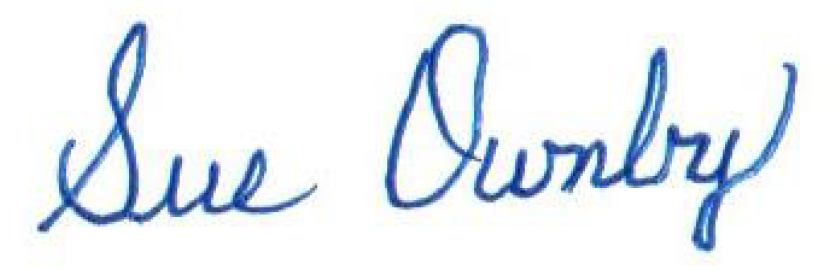 Sue Ownby, Purchasing ManagerCity of Yakima